Modulo di richiesta partecipazione attività formative esterneda inoltrare all’Ufficio Programmazione PTA e Sviluppo OrganizzativoTitolo attività  Periodo di svolgimento Società/Ente organizzatore  Cognome Nome StrutturaRecapito telefonico		E-mail. Quota di iscrizione  Stima costi di missione Firma ____________________________Ferrara,  Allegati obbligatori:programma dell’evento formativoscheda dell’iscrizione effettuata e dati per il pagamentoVisto del Presidente CUG/Presidente CP	_________________________________________Visto del Dirigente dell’Area Personale, Organizzazione e Semplificazione per autorizzazione assunzione impegno di spesa 	_________________________________________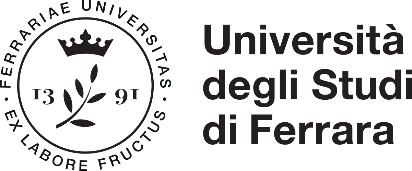 Ufficio Programmazione PTA eSviluppo Organizzativo